復盛卓[越]菁英在學實習獎學金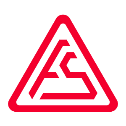 目的：此為越盛股份有限公司(越南)暨復盛應用科技(台灣)共同合資協助在台越南學生實習獎助金方案。為鼓勵越南在台灣學習的優秀學生回越南服務，回饋鄉里；越盛 (越南)特提供在學獎助學金、寒暑假在台實習以及工作機會，以期優秀學生得以早日與業界接軌，獲取實務經驗，返越工作並且發揮所長。公司簡介：越盛股份有限公司(越南)設立於2004年，位於南越胡志明市東北方的新加坡工業區，為台灣復盛集團-復盛應用科技股份有限公司重要事業單位，服務客戶包含：Taylormade, Callaway, Titleist, PING, Dunlop, Mizuno, Wilson, Cobra等世界知名廠商。營運據點包含：台灣、香港、中國、美國與越南。我們重視未來人才的培育，堅信以「實事求是、精益求精、追求卓越、豐富人生」的經營理念，讓這份期許帶來更多人們生活上的福祉，創造產業更多的附加價值，豐富你我人生。在學獎助學金適用對象：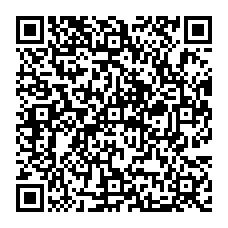 越南籍且在台就學或越籍新住民，大三以上至碩士之在學學生。科系主修機械、電機、材料、模具、工工(管)、工業設計、資工(管)、成會科系。求學獎助計劃內容：項目條件資格在學獎助學金一學期在學獎助金預定2018年8月畢業之大學或研究所學生(大四或研二以上)。每學期NT20000獎助金，共一學期，於學期結束當月份發放。期間，每月返廠32H (4天)，進行研討交流。2018年Q1寒假實習，寒假實習期間NT26000獎助金/月。上述返廠交流、實習時，由公司補助交通津貼，提供住宿。獎助期結束後應至復盛應用科技受訓並於越盛工作至少一年。三學期在學獎助金預定2019年8月畢業之大學或研究所學生(大三或研一)。每學期NT20000獎助金，共三學期，於每學期結束當月份發放。期間，每月返廠32H (4天)，進行研討交流。2018、19年寒暑假實習，寒暑假實習NT26000獎助金/月。上述返廠交流、實習時，由公司補助交通津貼，提供住宿。獎助期結束後應至復盛應用科技受訓並於越盛工作至少三年。實習研究專題獎金限領取上述在學獎助金之學生申請於獎助期間進行實習研究專題，優秀研究成果核發最高NT30000專題獎金；內容與公司產品或營運相關。每人每年度限領取一次。訂於8~9月發表，由公司相關單位依創新、實用、前瞻與完整性等項目並核定獎金金額。畢業後實習2017年8月畢業之研究所學生1.依大學校院僑生畢業後申請在臺實習作業要點辦理2.請參考教育部僑外生畢業後實習專區http://ocec.nkfust.edu.tw/報名時間即日起至2017年11月25日止，郵戳為憑。合格者2017年12月08日前通知面試。即日起至2017年11月25日止，郵戳為憑。合格者2017年12月08日前通知面試。報名方式請於報名期間內備妥下列資料掛號郵寄至330 桃園市桃園區興中街9號，復盛應用科技股份有限公司 人力資源課收1.申請表  2.學生證與居留證影本  3.在學期間成績單　4.其他可供參考資料信封請註明「申請_復盛卓[越]菁英在學實習獎學金_中文姓名」，不符者恕不退資料。請於報名期間內備妥下列資料掛號郵寄至330 桃園市桃園區興中街9號，復盛應用科技股份有限公司 人力資源課收1.申請表  2.學生證與居留證影本  3.在學期間成績單　4.其他可供參考資料信封請註明「申請_復盛卓[越]菁英在學實習獎學金_中文姓名」，不符者恕不退資料。洽詢請於週一到週五8:00-10:00, 13:00-15:00電洽: 03-3635370 #588 楊小姐或candy.yang@fusheng.com.tw洽詢請於週一到週五8:00-10:00, 13:00-15:00電洽: 03-3635370 #588 楊小姐或candy.yang@fusheng.com.tw洽詢請於週一到週五8:00-10:00, 13:00-15:00電洽: 03-3635370 #588 楊小姐或candy.yang@fusheng.com.tw